8 Μαρτίου, 2024ΔΕΛΤΙΟ ΤΥΠΟΥΕΓΓΡΑΦΕΣ ΜΗΧΑΝΟΚΙΝΗΤΩΝ ΟΧΗΜΑΤΩΝ: ΙΑΝΟΥΑΡΙΟΣ - ΦΕΒΡΟΥΑΡΙΟΣ 2024Συνολικές Εγγραφές +45,0%Η Στατιστική Υπηρεσία ανακοινώνει την έκδοση της έκθεσης "Εγγραφές Μηχανοκίνητων Οχημάτων" που καλύπτει την περίοδο Ιανουαρίου-Φεβρουαρίου 2024.Κατά τον Φεβρουάριο 2024, οι συνολικές εγγραφές μηχανοκίνητων οχημάτων έφτασαν τις 4.346, σημειώνοντας αύξηση 55,5% σε σχέση με 2.795 τον Φεβρουάριο 2023. Οι εγγραφές επιβατηγών αυτοκινήτων σαλούν αυξήθηκαν κατά 50,5% στις 3.443 από 2.287 τον Φεβρουάριο 2023.Οι κυριότερες εξελίξεις που σημειώθηκαν στις εγγραφές οχημάτων κατά την περίοδο Ιανουαρίου-Φεβρουαρίου 2024, σε σύγκριση με την αντίστοιχη περίοδο του 2023, συνοψίζονται στα ακόλουθα:(α) Ο συνολικός αριθμός των εγγραφέντων οχημάτων αυξήθηκε κατά 45,0% την περίοδο Ιανουαρίου-Φεβρουαρίου 2024 και έφτασε τις 8.589, σε σύγκριση με 5.923 κατά την ίδια περίοδο του 2023.(β) Οι εγγραφές επιβατηγών αυτοκινήτων σαλούν αυξήθηκαν κατά 43,8% και έφτασαν τις 6.873, σε σύγκριση με 4.780 την αντίστοιχη περίοδο του 2023. Από το σύνολο των επιβατηγών αυτοκινήτων σαλούν, 3.028 ή 44,1% ήταν καινούρια και 3.845 ή 55,9% ήταν μεταχειρισμένα αυτοκίνητα. Τα αυτοκίνητα ενοικίασης ειδικότερα παρουσίασαν μείωση 5,6% στα 506.(γ) Το μερίδιο των βενζινοκίνητων αυτοκινήτων σαλούν στο σύνολο αυτής της κατηγορίας οχημάτων μειώθηκε την περίοδο Ιανουαρίου-Φεβρουαρίου 2024 στο 50,3% (από 58,4% την αντίστοιχη περίοδο του 2023), όπως και το μερίδιο των πετρελαιοκίνητων (από 11,4% το 2023 σε 10,3% το 2024). Αντίθετα, αυξήθηκε το μερίδιο των ηλεκτροκίνητων (από 2,6% το 2023 σε 3,1% το 2024) και των υβριδικών (από 27,6% σε 36,3%).(δ) Οι εγγραφές λεωφορείων αυξήθηκαν στις 59 την περίοδο Ιανουαρίου-Φεβρουαρίου 2024, από 15 την ίδια περίοδο του 2023.(ε) Οι εγγραφές των οχημάτων μεταφοράς φορτίου αυξήθηκαν στις 966 την περίοδο Ιανουαρίου-Φεβρουαρίου 2024, σε σύγκριση με 610 την αντίστοιχη περίοδο του 2023, σημειώνοντας αύξηση 58,4%. Συγκεκριμένα, τα ελαφρά φορτηγά αυξήθηκαν κατά 62,8% στα 765, τα βαριά φορτηγά κατά 18,6% στα 102, οι ελκυστήρες δρόμου (ρυμουλκά) κατά 57,1% στους 33 και τα οχήματα ενοικίασης διπλασιάστηκαν στα 66.(στ) Οι εγγραφές μοτοποδηλάτων < 50κε αυξήθηκαν στις 92 την περίοδο Ιανουαρίου-Φεβρουαρίου 2024, σε σύγκριση με 21 κατά την ίδια περίοδο του 2023. (ζ) Οι εγγραφές μοτοσικλετών > 50κε αυξήθηκαν κατά 21,3% στις 484 την περίοδο Ιανουαρίου-Φεβρουαρίου 2024, σε σύγκριση με 399 την ίδια περίοδο του 2023.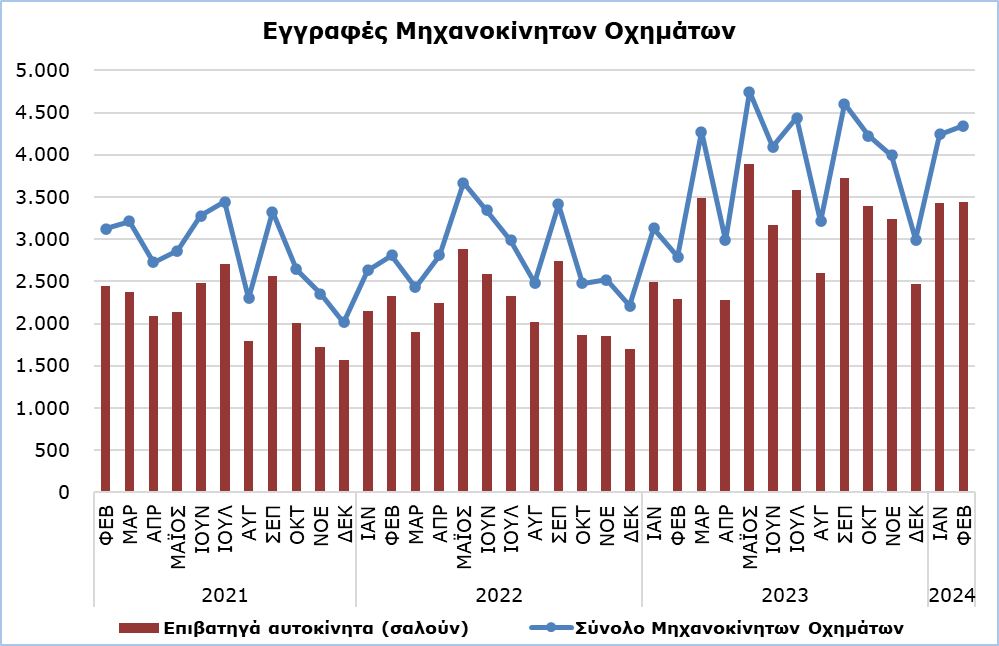 ΜΕΘΟΔΟΛΟΓΙΚΕΣ ΠΛΗΡΟΦΟΡΙΕΣΣκοπός και ΚάλυψηΣτοιχεία για τις Εγγραφές Μηχανοκίνητων Οχημάτων συλλέγονται σε μηνιαία βάση. Αφορούν τις νέες εγγραφές μηχανοκίνητων οχημάτων όπως καταγράφονται από το Τμήμα Οδικών Μεταφορών.Οι εγγραφές παρουσιάζονται κατά κατηγορία, μάρκα, τύπο ενέργειας, νέα ή μεταχειρισμένα, κυβική ικανότητα κινητήρα, χώρα κατασκευής και προέλευσης και άλλα χαρακτηριστικά των οχημάτων, με βάση τις πληροφορίες που τηρεί η Υπηρεσία Εγγραφής Μηχανοκίνητων Οχημάτων στο Τμήμα Οδικών Μεταφορών.Συλλογή ΣτοιχείωνΗ συλλογή των δεδομένων γίνεται από τη Στατιστική Υπηρεσία, η οποία λαμβάνει τα απαραίτητα στοιχεία από το Τμήμα Οδικών Μεταφορών. Ορισμοί«Μηχανοκίνητο όχημα» σημαίνει οποιοδήποτε όχημα με κινητήρα, ο οποίος αποτελεί το μοναδικό μέσο προώθησής του,  που προορίζεται για οδική χρήση και χρησιμοποιείται κυρίως για τη μεταφορά προσώπων ή εμπορευμάτων, δηλαδή:Επιβατηγά αυτοκίνητα τύπου σαλούν, τα οποία περιλαμβάνουν ιδιωτικά αυτοκίνητα, ταξί, αυτοκίνητα ενοικίασης, εκπαιδευτικά οχήματα και οχήματα για αναπήρουςΛεωφορεία, ιδιωτικά και δημόσιας χρήσηςΟχήματα μεταφοράς φορτίου, τα οποία περιλαμβάνουν βαριά και ελαφρά οχήματα μεταφοράς φορτίου, ενοικιαζόμενα οχήματα και ελκυστήρες δρόμου (ρυμουλκά)Μοτοποδήλατα ή Μοτοσικλέτες, τα οποία περιλαμβάνουν μοτοποδήλατα, τρίκυκλα, μοτοσικλέτες και μοτοσικλέτες ενοικίασηςΕλκυστήρες, γεωργικής και μη γεωργικής χρήσηςΆλλα οχήματα, τα οποία περιλαμβάνουν οδοστρωτήρες, μηχανοκίνητους γερανούς, βαριά οχήματα και άλλα οχήματα ειδικού τύπου και χρήσης.Μηνιαία ΈκδοσηΗ έκθεση «Εγγραφές Μηχανοκίνητων Οχημάτων» δημοσιεύεται σε μηνιαία βάση από το 1982 και διατίθεται δωρεάν σε ηλεκτρονική μορφή στη διαδικτυακή πύλη της Στατιστικής Υπηρεσίας.Για περισσότερες πληροφορίες:Πύλη Στατιστικής Υπηρεσίας, υπόθεμα ΥπηρεσίεςCYSTAT-DB (Βάση Δεδομένων)Προκαθορισμένοι Πίνακες (Excel)Εκδόσεις (Excel, από Ιαν. 2024) (Pdf, μέχρι Δεκ. 2023)Οι Προκαθορισμένοι Πίνακες σε μορφή Excel περιλαμβάνουν στοιχεία μέχρι και τον Δεκέμβριο του 2022. Για τον Ιανουάριο 2023 και μετά η ενημέρωση γίνεται μόνο στη Βάση Δεδομένων CYSTAT-DB.ΕπικοινωνίαΆντρη Μηλιδώνη: Τηλ.: 22602240, Ηλ. Ταχ.: amilidoni@cystat.mof.gov.cyΠίνακαςΚατηγορία 
Μηχανοκίνητων ΟχημάτωνΑριθμός ΕγγραφώνΑριθμός ΕγγραφώνΑριθμός ΕγγραφώνΑριθμός ΕγγραφώνΑριθμός ΕγγραφώνΑριθμός ΕγγραφώνΑριθμός ΕγγραφώνΑριθμός ΕγγραφώνΠοσοστιαία Μεταβολή (%)Ποσοστιαία Μεταβολή (%)Ποσοστιαία Μεταβολή (%)Ποσοστιαία Μεταβολή (%)Κατηγορία 
Μηχανοκίνητων ΟχημάτωνΦεβ2024Φεβ2024Φεβ2023Φεβ2023Ιαν-Φεβ2024Ιαν-Φεβ2024Ιαν-Φεβ2023Ιαν-Φεβ2023Φεβ2024/2023Φεβ2024/2023Ιαν-Φεβ2024/2023Ιαν-Φεβ2024/2023Κατηγορία 
Μηχανοκίνητων ΟχημάτωνΦεβ2024Φεβ2024Φεβ2023Φεβ2023Ιαν-Φεβ2024Ιαν-Φεβ2024Ιαν-Φεβ2023Ιαν-Φεβ2023Φεβ2024/2023Φεβ2024/2023Ιαν-Φεβ2024/2023Ιαν-Φεβ2024/2023Επιβατηγά αυτοκίνητα (σαλούν)Επιβατηγά αυτοκίνητα (σαλούν)3.4433.4432.2872.2876.8736.8734.7804.78050,550,543,8ΛεωφορείαΛεωφορεία454544595915151.025,01.025,0293,3Οχήματα μεταφοράς φορτίουΟχήματα μεταφοράς φορτίου526526260260966966610610102,3102,358,4Μοτοποδήλατα < 50κε Μοτοποδήλατα < 50κε 74749992922121722,2722,2338,1Μοτοσικλέτες > 50κεΜοτοσικλέτες > 50κε2032031921924844843993995,75,721,3ΕλκυστήρεςΕλκυστήρες22222222454540400,00,012,5Άλλα οχήματαΆλλα οχήματα333321217070585857,157,120,7ΣύνολοΣύνολο4.3464.3462.7952.7958.5898.5895.9235.92355,555,545,0   Καινούρια   Καινούρια2.0082.0081.3351.3354.0804.0802.9922.99250,450,436,4   Μεταχειρισμένα   Μεταχειρισμένα2.3382.3381.4601.4604.5094.5092.9312.93160,160,153,8